Publicado en Sevilla  el 24/03/2020 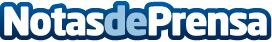 Empresas de mudanzas piden equipos de protección individual para realizar su actividad laboralLa Confederación Española de Transporte de Mercancías pide un criterio único para saber si pueden seguir realizando sus serviciosDatos de contacto:Mudanzas Pablo https://www.mudanzaspablosevilla.es/955 980 377Nota de prensa publicada en: https://www.notasdeprensa.es/empresas-de-mudanzas-piden-equipos-de Categorias: Nacional Inmobiliaria Sociedad Andalucia Consumo Industria Automotriz http://www.notasdeprensa.es